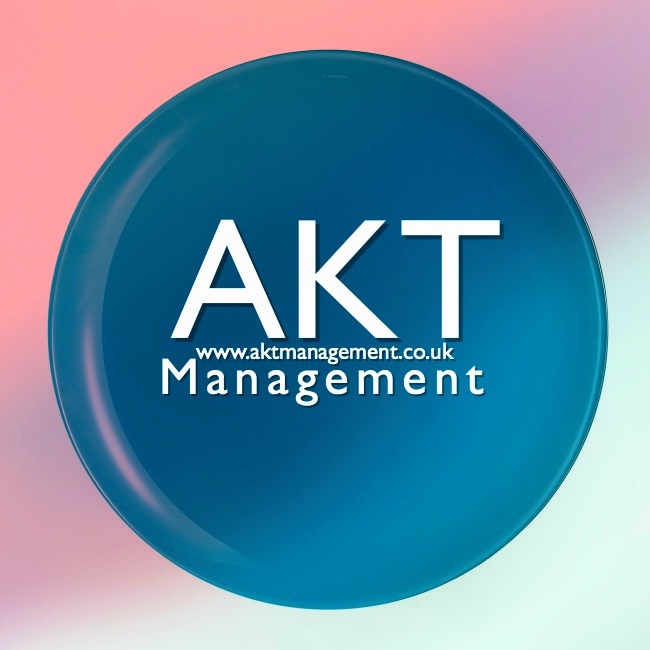 Name:	(Please list both if stage)					Address:   	Telephone and mobile no’s:   Email addresses (checked regularly):   Age:                                      D.O.B:                                   L.E.A: (Young clients)                                    Playing Age:                         Height (feet and inches):       Hair Colour:                          Eye Colour:                           Accents (*Native):                 Training:                                Spotlight Pin:                         Any previous representation: Performance Skills (list all you think appropriate; we can filter out anything we don’t need):Hobbies/Extra Skills (These are very helpful for casting directors): Please list below any previous professional performance experience or experience you deem of importance: